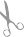 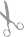 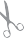 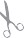 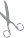 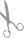 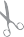 Professional development focus or topic: Deepening understanding of the Mathematical PracticesIntended audience: Small group or large group of teachers (any grade)Outcomes: Teachers will be able to …Connect student actions with the Mathematical PracticesDescribe the essence of each of the Mathematical PracticesDescribe distinctions and connections among the Mathematical PracticesPreparation:Copy the MP Playing Cards on the next two pages bright paper and cut into cards.Download the Mathematical Practices & Student Look Fors Bookmark for each teacher (optional).Description of activity:Distribute one playing card and a bookmark to each teacher. If needed, provide time for teachers to read the look fors for each of the Mathematical Practices on the bookmark.Instruct teachers to create their own mini-vignette that illustrates the MP on their playing card. When scaffolding this activity for teachers, you may want to do the mini-vignette activity first (Tool 12.7), so teachers have an idea what you mean by mini-vignette.After everyone is ready, facilitate teachers forming groups of eight. This can be accomplished several ways: you can seat teachers in groups of eight before you hand out the MP playing cards; you can copy the playing cards on different-colored paper and ask teachers to find seven others who have the same color paper; or you can put colored dots or stickers of some kind on the back of the cards before you hand them out and ask teachers to find seven people who have a red dot, forexample, on the back of their playing card. The group of eight should have teachers with MP playing cards 1 through 8, so all MPs are represented.Optional: Depending on the size of the group, you could add a step prior to the small-group sharing of having expert groups (e.g., all the MP 1 teachers) form a group and share their vignettes to allow revising if necessary. Then, proceed to small- group sharing.Once in their groups, ask teachers to read their vignette and let others in the group decide which MP it illustrates. Allow time for discussion.Summarize by highlighting what has emerged from the conversation—likely that student actions (even small ones) can indicate more than one practice; that there are distinct meanings to each of the Mathematical Practices; and that the first step in being able to nurture the development of these practices is thinking about what they actually look like in the contextof a math lesson.